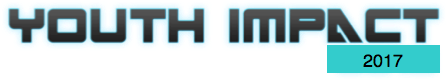 YOUTH IMPACT SMALL BUSINESSSPONSOR APPLICATIONCompany Information									Company Name: 										Company Representative: 									Phone: 				                 Alternative Phone: 			Fax: 					    Email: 						Address: 											City: 					               State: 		Zip Code: 		Sponsorship Packages									Please place a check by desired package for your company:	Gold Package					$500	Silver Package					$300	Bronze Package					$150Thank you for being a sponsor for this event!  We truly appreciate your support!  You can make all checks out to Youth Impact.  If you have any questions or concerns, please contact Travis L, Woods, Jr. at:Mobile:  804-307-4660Email:  tntentertainmentric@gmail.com